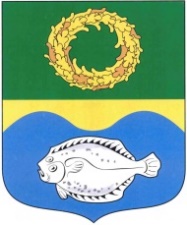 ОКРУЖНОЙ СОВЕТ ДЕПУТАТОВМУНИЦИПАЛЬНОГО ОБРАЗОВАНИЯ«ЗЕЛЕНОГРАДСКИЙ МУНИЦИПАЛЬНЫЙ ОКРУГ КАЛИНИНГРАДСКОЙ ОБЛАСТИ»РЕШЕНИЕот 23 августа 2023 г.                                                                            № 294Зеленоградск                                  О согласовании предоставления Управлению Министерства внутренних дел Российской Федерации по Калининградской области в безвозмездное пользование нежилого помещения, расположенного по адресу: Зеленоградский район, п. Лесной, ул. Центральная, д. 26, пом. IВ соответствии с п. 7.1, 7.2 Положения о порядке управления и распоряжения муниципальным имуществом муниципального образования «Зеленоградский район», утвержденного решением районного Совета депутатов муниципального образования «Зеленоградский район» от 26.05.2014 № 217, окружной Совет депутатов Зеленоградского муниципального округаРЕШИЛ:Согласовать предоставление Управлению Министерства внутренних дел Российской Федерации по Калининградской области                     в безвозмездное пользование сроком на три года нежилого помещения, расположенного по адресу: Зеленоградский район, п. Лесной, ул. Центральная, д. 26, пом. I, общей площадью 61,2 кв. м, кадастровый номер 39:05:020301:421.Опубликовать решение в газете «Волна» и разместить на официальном сайте органов местного самоуправления Зеленоградского муниципального округа.Решение вступает в силу со дня официального опубликования.Глава Зеленоградского муниципального округа                                 Р.М. Килинскене